Orientaciones para trabajo semanal a distancia  Profesor/ a: Alexis EspinozaTeléfono: +5682574720                                               Correo: aespinoza@mlbombal.clAsignatura:         Historia y Ciencias Sociales           Curso:       2 medio                                                           Semana: Octubre 1Unidad: Crisis, totalitarismo y guerra en la primera mitad del siglo XX: los desafíos para el Estado y la democracia en Chile y el mundoObjetivo de la Clase: OA 3 Analizar la Segunda Guerra Mundial considerando la fragilidad del orden mundial de entreguerras, el enfrentamiento ideológico entre los regímenes de Hitler, Stalin y las democracias occidentales, el horror de la población por los genocidios como el exterminio judío, los desplazamientos forzados de personas, los bombardeos y la alta cifra de víctimas civiles, la extensión planetaria del conflicto y el potencial destructivo de la bomba atómica.Indicaciones para el trabajo del estudiante:Observe el siguiente cortometraje y responda las preguntas:Donde transcurre, porque esto es importanteQue significa el titulo 2+2=5Hay dos tipos de estudiantes, ¿Cuáles son?Qué opina del final, según Ud. que representaResponda a partir de la página 38 de su texto de estudio:¿Cuál es el sistema político que está en crisis?Identifique las dos causas de la crisis política de aquellos años. Explique las principales características de cada unaAnote al lado de cada imagen la característica de los gobiernos totalitarios que corresponda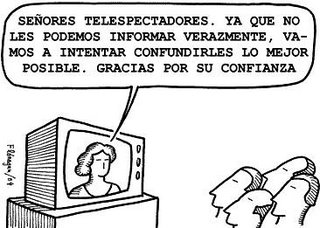 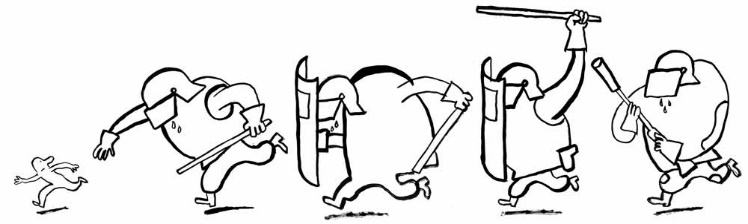 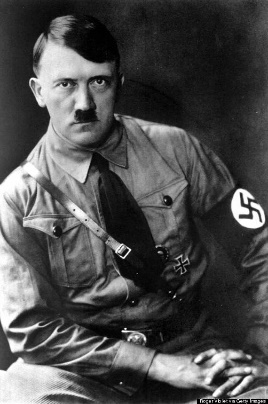 